ЗАВТРАК(1-4; 5-9 классы)Кофейный напиток с молокомКрендель сахарныйМасло сливочноеБатон нарезнойЯйцо вареноеКаша рисовая молочнаяЗАВТРАК 2Плоды свежие (Мандарин)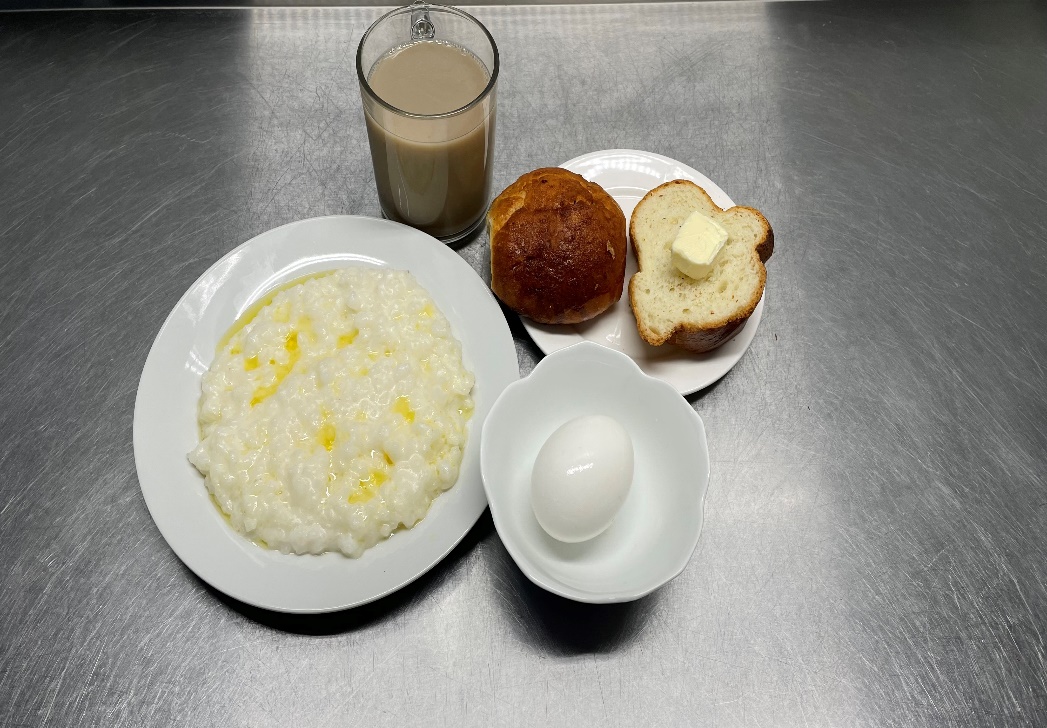 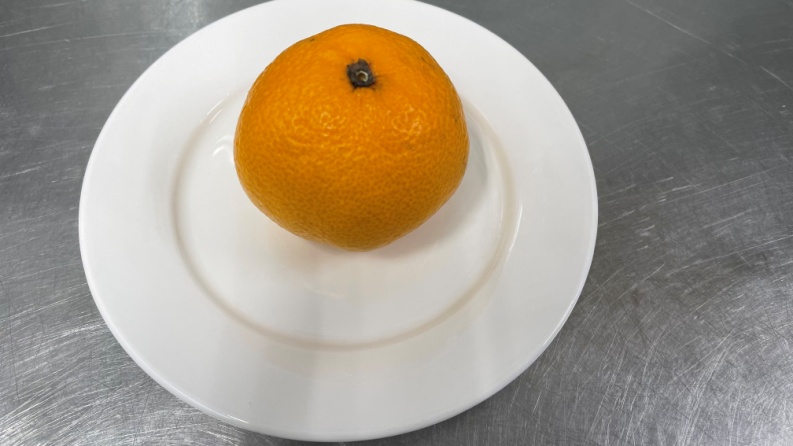 ОБЕД(1-4; 5-9 классы)Салат зеленый с огурцомКисель из ягодХлеб пшеничныйХлеб ржанойПшенка рассыпчатая отварнаяСуп-лапша домашняяГуляш из говядиныПОЛДНИК(интернат 7-11 лет; 12-18 лет)Молоко кипяченоеПеченье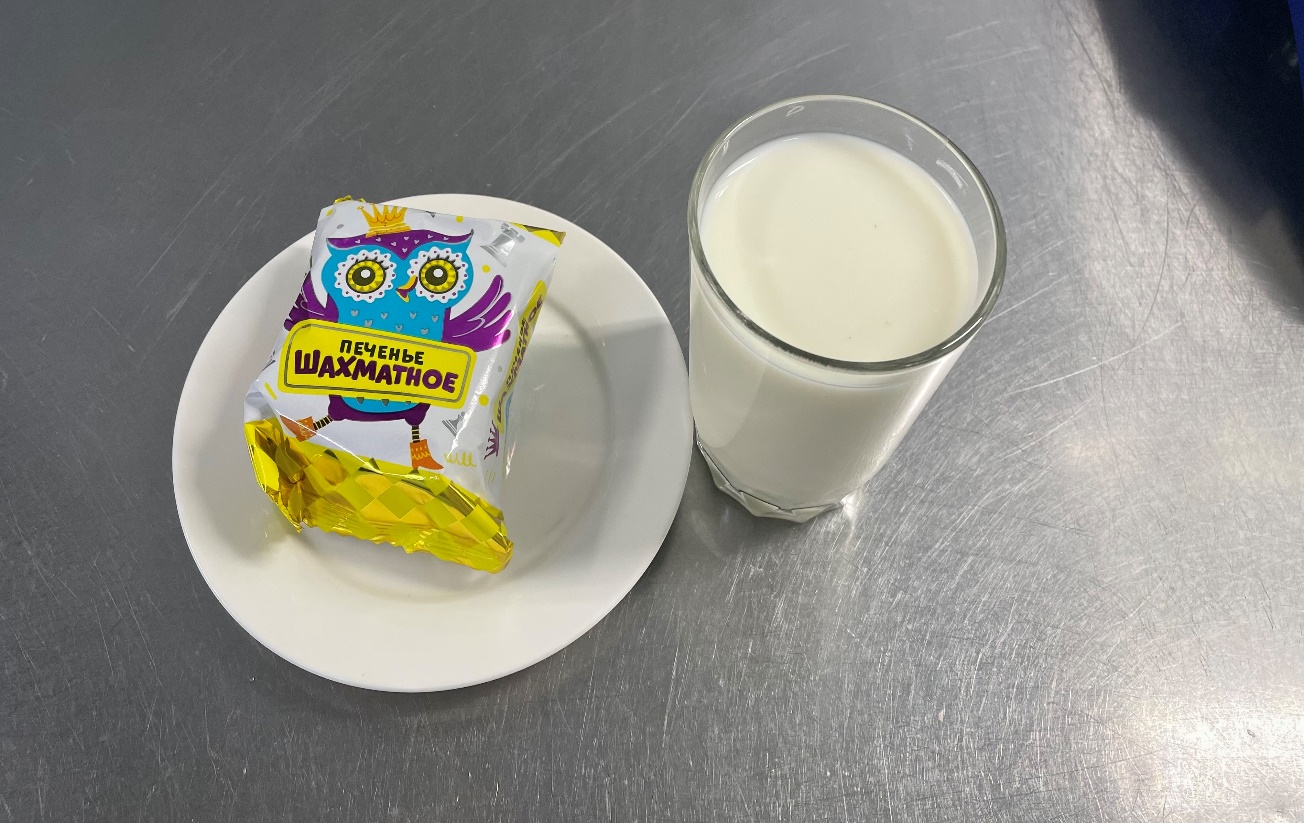 УЖИН(интернат 7-11 лет; 12-18 лет)Икра кабачковая (промышленного производства)Хлеб пшеничныйБиточки из говядиныСоус красный основнойПюре из горохаЧай с сахаромУЖИН 2Ацидофилин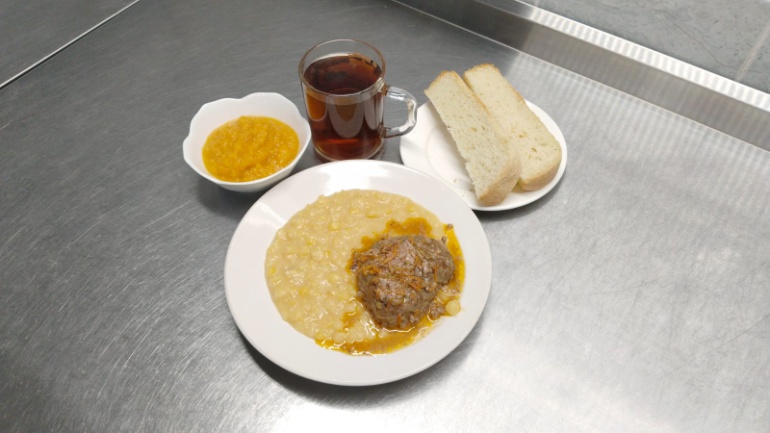 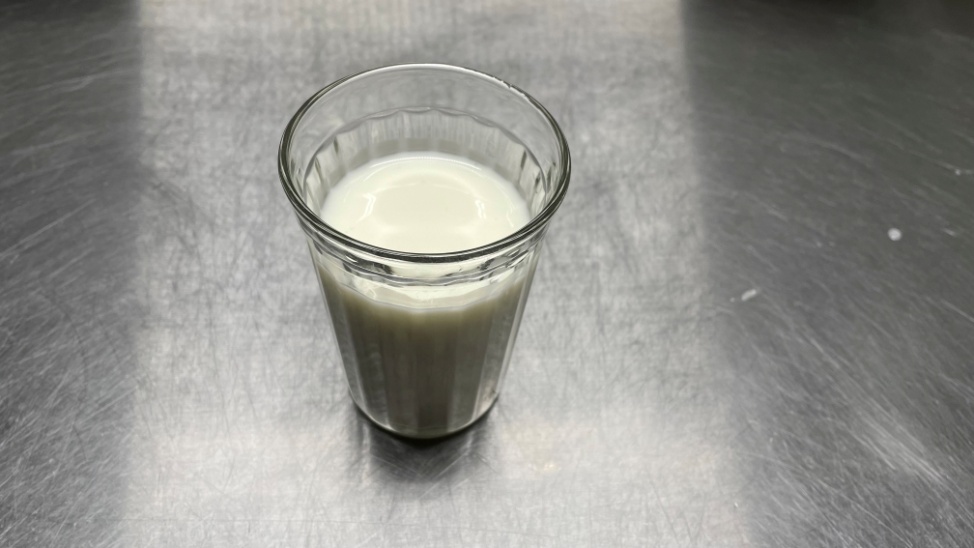 